ASV Maria Saal – Sektion LaufenRückblick auf ein erfolgreiches Jahr 2019Mit Stolz kann die Sektion Laufen des ASV Maria Saal auf ihre Mitglieder blicken: stetig steigt die Zahl derer, die für unseren Verein die Laufschuhe schnüren und ihm in Läuferkreisen Aufmerksamkeit und Anerkennung verschaffen.Ob Halbmarathon, Marathon, Ultratrail, Berglauf …. in Ergebnislisten ist der ASV Maria Saal stets zahlreich und in den vorderen Rängen vertreten.Der Kärntner Berglaufcup stellt in unserem Bundesland die größte Cupveranstaltung des KLV (Kärntner Leichtathletikverband) dar: 2019 stellten sich insgesamt über 3.100 Athleten der Herausforderung und erklommen im Wettstreit den Großglockner, das Dreiländereck, die Gerlitze, die Mauthner Alm usw.. Und wie jedes Jahr war auch wieder der Ulrichsberggipfel eines der Ziele der insgesamt 19 Veranstaltungen.Spitzenleistungen wurden dabei von unseren Läuferinnen und Läufern erbracht: Kärntner Berglaufmeisterschaften:hier wurde der ASV Maria Saal mit Anna Allmayer, Heidi Elpelt und Rosi Passegger Mannschaftsmeister 2019, Heidi erreichte bei diesem Rennen überhaupt den hervorragenden vierten Platz in der Damen-Gesamtwertung! Rene Gallo, Mario, Pivk und Marc Rodler sicherten sich bei den Herren hier die Bronzemedaille!Kärntner Berglaufcup:in der Gesamtwertung (bewertet wurden die besten zwölf Bewerbe) belegte Anna Allmayer den tollen zweiten Platz, Rene Gallo wurde im äußerst starken Herrenfeld hervorragender Vierter.In den jeweiligen Altersklassen konnten die Damen des ASV Maria Saal zahlreiche Stockerlplätze erlaufen: Rosi Passegger und Anna Allmayer belegten jeweils den ersten Platz, Birgit Wedenig und Silke Sendlhofer wurden jeweils zweite und Irmi Gutzelnig erreichte den dritten Platz!Bei den Herren gab es mit Rene Gallo einen Klassensieger, Marc Rodler erreichte Platz zwei, Bernhard Rauter belegte Platz vier und Mario Pivk wurde in seiner Altersklasse fünfter.Wie auch im letzten Jahr sicherte sich das Gesamtteam des ASV Maria Saal mit 121 Starts bei allen Läufen den Gesamtsieg in der Vereinswertung und gilt somit als zahlenmäßig aktivste Laufgemeinschaft in Kärnten!Bereits zum 22. Mal in ununterbrochener Reihenfolge wurde vom Verein wiederum der internationale Urlichsberglauf zur besten Zufriedenheit aller organisiert; mit 187 Teilnehmerinnen und Teilnehmern galt die Veranstaltung als der nach dem Großglocknerlauf zweitbestbesuchte Berglauf in dieser Cupserie.Auch außerhalb der Grenzen unseres Bundeslandes war die Sektion zahlreich vertreten, hier sei nur ein Auszug davon aufgelistet: Rosi Passegger erlief beim Drei-Zinnen-Lauf in Südtirol in ihrer Altersklasse W60 den ersten Berglauf-Weltcupsieg für den ASV überhaupt!Mario Pivk bewältigte den KAT 100 Ultratrail in Fieberbrunn/Tirol mit 196 km und 9.600 Höhenmetern, Mark Rodler, einer unserer fleißigsten Läufer, war unter anderen vielen Bewerben auch beim Großglockner-Ultratrail über 110 km und 6.500 Höhenmetern mit dabei.Auch beim Valamar Trail in Rabac/Kroatien Ende September erliefen sich einige Vereinsmitglieder (Irmi Gutzelnig, Silke Sendlhofer, Daniela Rosenkranz, Frank Drescher, Marc Rodler) über 57 km bzw. 35km oder 12 km ihre Lorbeeren.Zum Abschluss ein Aufruf: eine wirklich nette Runde lädt alle Laufbegeisterten – vor allem auch jene, die einfach nur Spaß am Laufen haben wollen – ein, sich unserer Gruppe anzuschließen (Kontakt: andreas.sendlhofer@aon.at, 0664/44 44 133)!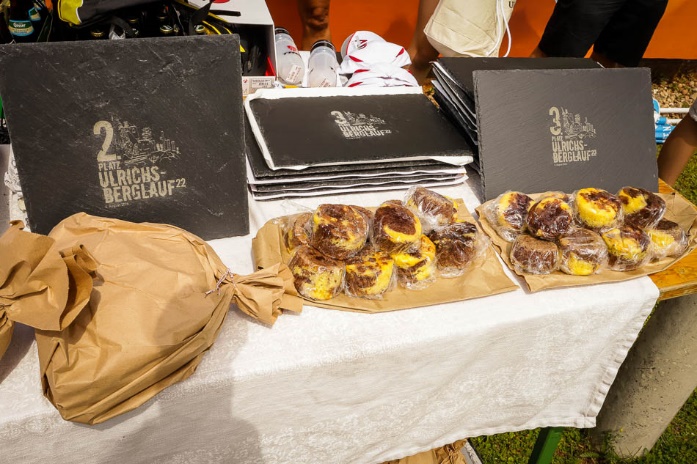 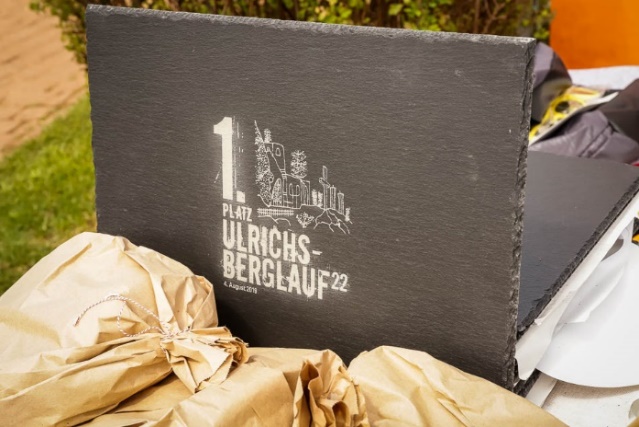 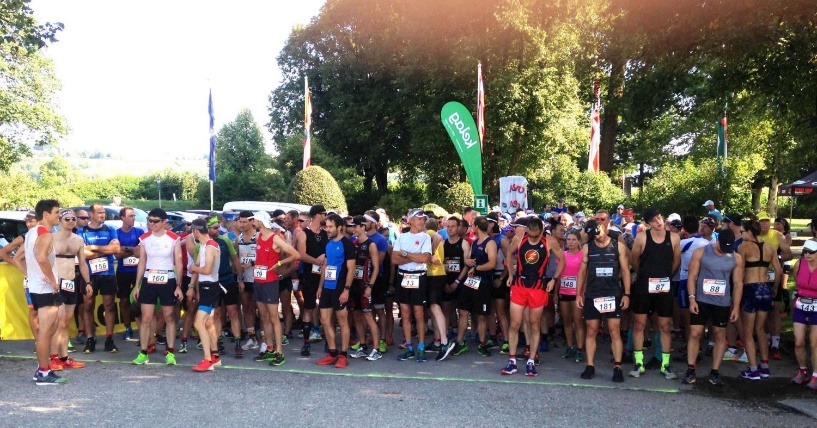 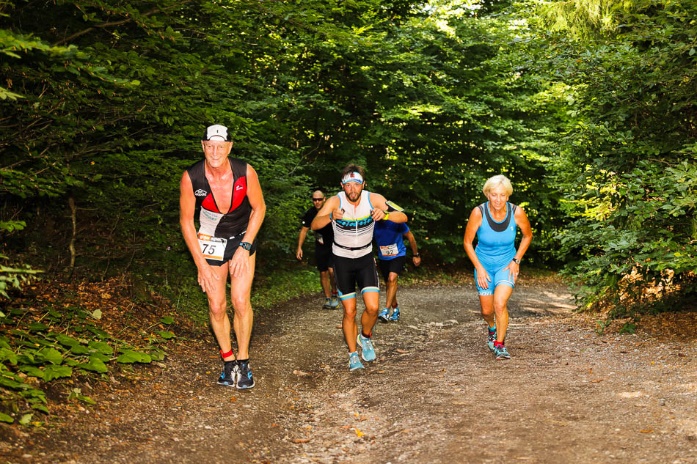 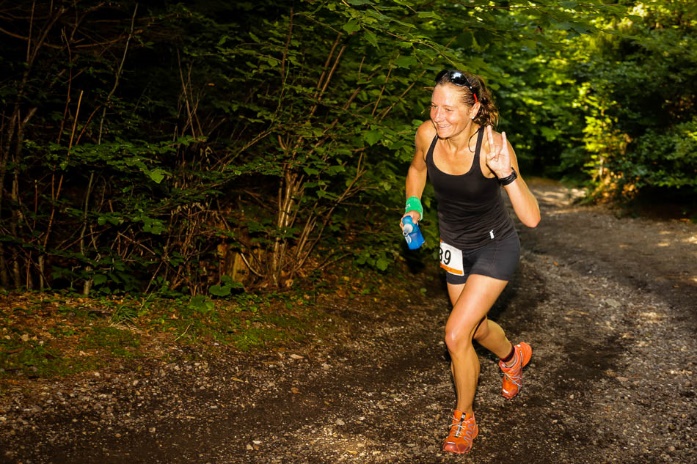 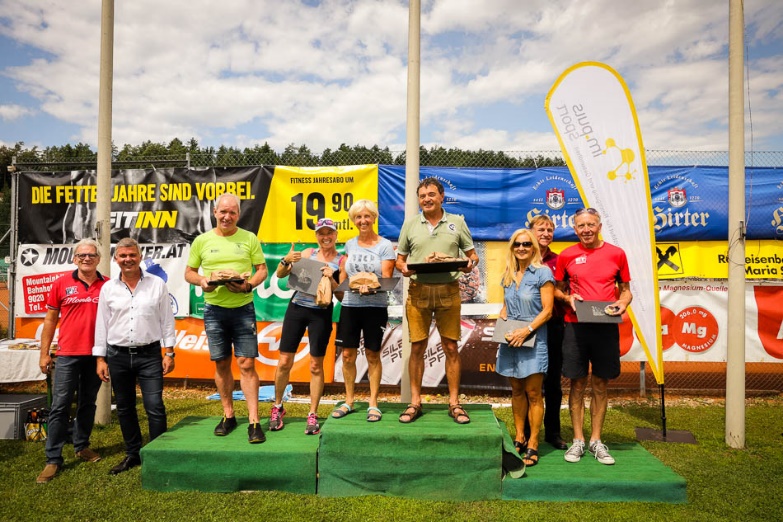 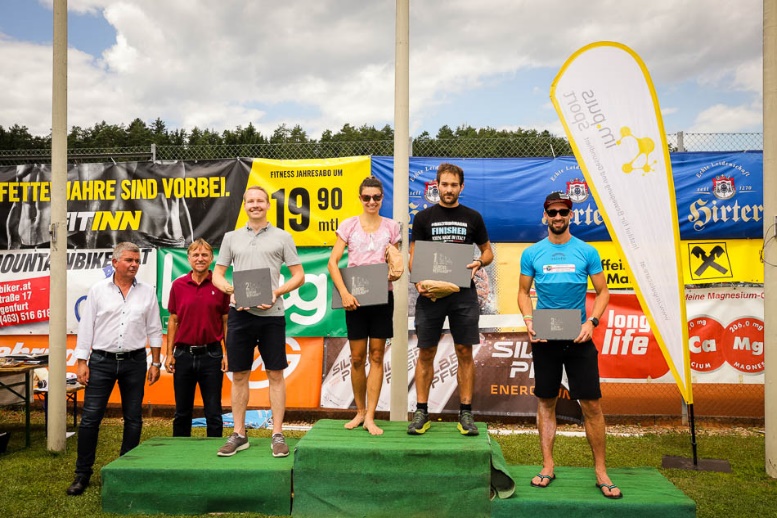 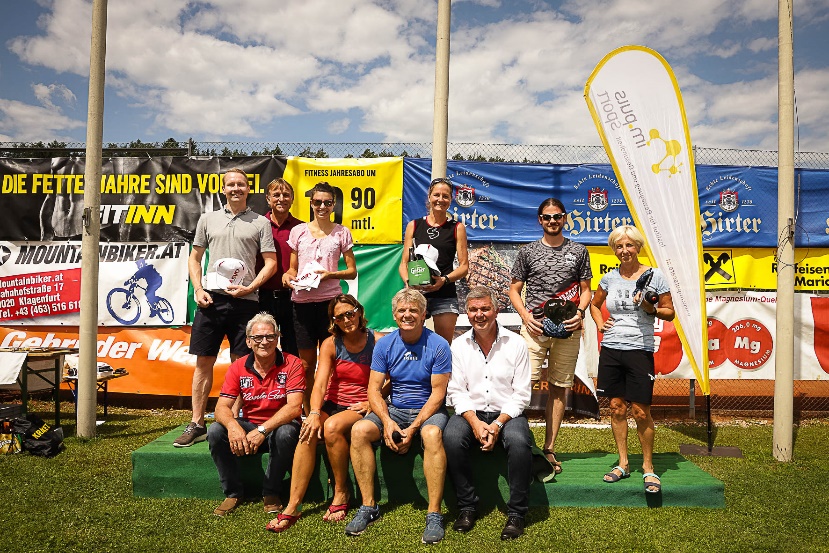 